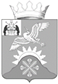 Российская ФедерацияНовгородская областьДУМА Батецкого муниципального районаР Е Ш Е Н И ЕОб  утверждении Положения о порядке установки памятников, мемориальных досок и других  памятных знаков на территории Батецкого муниципального района  Новгородской областиПринято Думой Батецкого муниципального района  19 мая 2020 годаВ соответствии с Федеральным законом от 06 октября 2003 года                         № 131-ФЗ «Об общих принципах организации местного самоуправления в Российской Федерации», Уставом Батецкого муниципального района Дума Батецкого муниципального района РЕШИЛА: 1. Утвердить Положение о порядке установки памятников, мемориальных досок и других памятных знаков на территории Батецкого муниципального района Новгородской области согласно приложению.2. Контроль за выполнением решения возложить на Администрацию Батецкого муниципального района. 3. Опубликовать решение в муниципальной газете «Батецкий вестник» и разместить на официальном сайте Администрации Батецкого муниципального района в информационно-коммуникационной сети Интернет. 4. Решение вступает в силу со дня, следующего за днем его официального опубликования.п.Батецкий19 мая 2020 года№ 325-РДПоложение 
о порядке установки памятников, мемориальных досок и других памятных знаков на территории Батецкого муниципального района Новгородской области1. Общие положения1.1. Настоящее Положение определяет порядок принятия решений 
об установке, порядок установки и обеспечения сохранности памятников, мемориальных досок и других памятных знаков на территории Батецкого муниципального района Новгородской области. Настоящее Положение разработано в соответствии с Федеральным законом от 06 октября 2003 года № 131-ФЗ «Об общих принципах организации местного самоуправления в Российской Федерации», Уставом Батецкого муниципального района Новгородской области.1.3. В настоящем Положении используются следующие понятия:1.3.1. Памятник - скульптура или архитектурное сооружение в память 
о выдающейся личности или историческом событии.1.3.2. Памятный знак - локальное тематическое произведение 
с ограниченной сферой восприятия, посвященное увековечиванию события или лица (стела, обелиск и другие архитектурные формы).1.3.3. Мемориальная доска - памятный знак в виде рельефной композиции, устанавливаемый на фасаде здания (строения, сооружения) 
и содержащий информацию в текстовой форме о выдающихся гражданах 
и (или) исторических событиях с возможным тематическим изображением.1.4. Установка памятников, мемориальных досок и других памятных знаков является одной из форм увековечения памяти выдающихся исторических событий, происшедших в муниципальном образовании, 
а также граждан.1.5. Настоящее Положение не распространяется на установку объектов декоративно-прикладного и садово-паркового искусства, архитектурных    элементов, применяемых для оформления фасадов и интерьеров зданий, 
на установку памятников на территории кладбищ.2. Критерии принятия решений об увековечении памяти2.1. Критериями принятия решений об увековечении памяти являются:2.1.1. Значимость события в истории Батецкого района, Новгородской области, Российской Федерации.2.1.2. Наличие официально признанных достижений личности 
в государственной, общественной, политической, военной, производственной и хозяйственной деятельности, в науке, технике, литературе, искусстве, культуре, спорте, за особый вклад в определенную сферу деятельности, принесший долговременную пользу Батецкому району, Новгородской области, Российской Федерации.2.2. При решении вопроса об установке памятника, мемориальной доски или другого памятного знака учитывается наличие или отсутствие иных форм увековечения данного исторического события или гражданина 
на территории Батецкого района.3. Инициатива об установке памятников, мемориальных досок и других памятных знаков3.1. Инициатива об установке памятников, мемориальных досок 
и других памятных знаков принадлежит органам государственной власти 
и местного самоуправления, неограниченному кругу физических 
и юридических лиц, общественных объединений и организаций, политических партий. 3.2. Для рассмотрения вопроса об установке памятника, мемориальной доски или другого памятного знака инициатором в Комиссию по контролю 
за установкой и содержанием памятников, мемориальных досок и других памятных знаков представляются следующие документы:3.2.1. Ходатайство инициатора, содержащее:сведения о событии или заслугах лица, предлагаемых к увековечению;обоснование предлагаемого места установки памятника, мемориальной доски или другого памятного знака;указание собственника памятника, мемориальной доски или другого памятного знака.3.2.2. Историческая или историко-биографическая справка.3.2.3. Копии архивных документов, подтверждающих достоверность события или заслуги увековечиваемого лица.3.2.4. Сведения о предлагаемом месте установки памятника, мемориальной доски или другого памятного знака.3.2.5. Предложения о тексте надписи на памятнике, мемориальной доске 
или другом памятном знаке.3.2.6. Эскиз памятника, мемориальной доски или другого памятного знака.3.2.7. Письменное согласие собственника земельного участка, здания, сооружения или иного недвижимого имущества, где предлагается установить памятник, мемориальную доску или другой памятный знак.В случае если для установки памятника, мемориальной доски, другого памятного знака необходимо использование общего имущества собственников помещений в многоквартирном доме, представляется протокол общего собрания собственников помещений в многоквартирном доме о даче согласия на установку памятника, мемориальной доски, памятного знака. Решение общего собрания собственников помещений в многоквартирном доме принимается в соответствии с требованиями Жилищного кодекса Российской Федерации.4. Комиссия по контролю за установкой и содержанием памятников,  мемориальных досок и других памятных знаков4.1. Комиссия по контролю за установкой и содержанием памятников, мемориальных досок и других памятных знаков (далее – Комиссия) создается в целях координации работ по установке и обеспечения сохранности памятников, мемориальных досок и иных памятных знаков.4.2. В состав Комиссии входят председатель, заместитель председателя, секретарь Комиссии, члены Комиссии.4.3. В Комиссию входят представители культурных, образовательных, общественных и других организаций муниципального образования, представители Администрации Батецкого  муниципального района.  4.4. Состав Комиссии утверждается распоряжением Главы Батецкого муниципального района.4.5. Комиссия рассматривает ходатайство об установке памятников, мемориальных досок и иных памятных знаков в Батецком муниципальном районе Новгородской области.4.6. Поступившее ходатайство и прилагаемые документы Комиссия рассматривает в течение 30 дней. При необходимости получения дополнительных материалов срок рассмотрения может быть продлен Комиссией, но не более чем на 30 дней, с уведомлением лиц, являющихся инициаторами.4.7. Решение Комиссии подписывается председателем и секретарем, ведущим протокол заседания Комиссии.4.8. Заседание Комиссии проходит по мере необходимости. Заседание является правомочным, если на нем присутствуют более половины численности членов Комиссии.4.9. Для обсуждения на заседании Комиссии приглашаются специалисты соответствующего профиля и эксперты (по согласованию).4.10. Решения Комиссии принимаются путем открытого голосования. Решение принимается простым большинством голосов от числа членов Комиссии, присутствующих на заседании, при равенстве голосов голос председателя является решающим. 5. Рассмотрение инициативы об установке памятников,  мемориальных досок и других памятных знаков5.1. При рассмотрении Комиссией вопроса об установке памятника, мемориальной доски или другого памятного знака должны учитываться особенности предполагаемого места ее (его) установки (техническое состояние, необходимость проведения ремонтных работ фасада здания, 
на котором предлагается установить мемориальную доску или другой памятный знак).5.2. Комиссия рассматривает, обсуждает представленные материалы 
и принимает рекомендацию открытым голосованием.Решение комиссии об отклонении ходатайства должно быть обоснованным и содержать причину (причины) отказа. Основанием 
для отклонения ходатайства является отсутствие критериев принятия решения об увековечении памяти, предусмотренных пунктом 2.1. настоящего Положения, а также непредставление документов, указанных в пункте  3.2. настоящего Положения.В случае поддержания ходатайства Комиссией, рекомендация Комиссии 
и материалы, указанные в пункте 3.2. настоящего Положения, в 3-дневный срок со дня проведения заседания Комиссии направляются Главе Батецкого муниципального района.5.3. Глава Батецкого муниципального района в 30-дневный срок вносит 
в Думу Батецкого муниципального района проект решения 
об установке памятника, мемориальной доски или другого памятного знака.5.4. Решение об установке памятника, мемориальной доски или другого памятного знака принимается Думой Батецкого муниципального района в 10-дневный срок со дня внесения Главой Батецкого муниципального района соответствующего проекта решения в Думу Батецкого муниципального района.5.5. Решение об установке памятника, мемориальной доски или другого памятного знака должно содержать сведения об адресе и месте установки памятника, мемориальной доски или другого памятного знака, текст надписи на памятнике, мемориальной доске (памятном знаке), указание 
на собственника и (или) балансодержателя.Копия решения об установке памятника, мемориальной доски или другого памятного знака направляется инициатору, собственнику(ам) земельного участка, здания, сооружения или иного недвижимого имущества, где планируется установить памятник, мемориальную доску или другой памятный знак, в Администрацию Батецкого муниципального района для ведения учета мемориальных досок и других памятных знаков, а также контроля за их состоянием и сохранностью.6. Порядок установки и содержания памятников, памятных знаков и мемориальных досок6.1. Памятники, мемориальные доски и другие памятные знаки должны выполняться из прочных долговечных материалов.6.2. Текст, располагаемый на памятнике, мемориальных досках и других памятных знаках, должен быть изложен на русском языке, в лаконичной форме содержать сведения о событии, память о котором предлагается увековечить, или о заслугах, достижениях или периоде жизни (деятельности) гражданина, память о котором предлагается увековечить.6.3. Установка памятников, мемориальных досок и других памятных знаков осуществляется за счет средств лица или организации, ходатайствующих об его установке.6.4. Памятники, мемориальные доски и другие памятные знаки содержатся за счет собственников памятников, мемориальных досок 
и других памятных знаков. Собственник памятника, мемориальной доски, другого памятного знака обязан обеспечить сохранность и текущее содержание мемориальной доски или другого памятного знака, а также своевременно организовывать их обновление и реставрацию в соответствии с письменным соглашением с собственником (ами) земельного участка, здания, сооружения или иного недвижимого имущества, где установлен памятник, мемориальная доска или другой памятный знак.6.5. Официальное открытие мемориальной доски или другого памятного знака организуется инициатором по согласованию с Администрацией Батецкого муниципального района и проводится в торжественной обстановке.6.6. Контроль за состоянием и сохранностью мемориальных досок 
и других памятных знаков осуществляется Администрацией Батецкого муниципального района.6.7. Памятники, мемориальные доски и другие памятные знаки, установленные с нарушением действующего законодательства Российской Федерации и настоящего Положения  демонтируются.6.8. Споры и разногласия, которые могут возникнуть при исполнении настоящего Положения, разрешаются путем переговоров или в установленном законом порядке.___________________Глава Батецкого муниципального района                                      В.Н.ИвановПредседатель Думы Батецкого         муниципального района                         А.И. НиконовУТВЕРЖДЕНОрешением  Думы Батецкого муниципального района от  19.05.2020 № 325-РД 